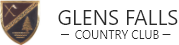 Glens Falls Country Club
Golf Shop Merchandiser PositionClub Overview: The Glens Falls Country Club is a private, member-owned country club with over 300 members, located in Queensbury, NY. The club is filled with a rich history and fond memories. After more than ten decades, it continues to provide its members and guests with exceptional service and a friendly atmosphere.Golf Shop Merchandiser DetailsPart Time: 25 hours a week. Fluctuating days and hours (All Monday’s off)Compensation: Negotiated based on ExperienceDates: April 15, 2019 – October 1, 2019Experience: Needs experience in buying, ordering, selling, and merchandise display is necessaryBenefits: Clothing AllowanceInterested candidates should send a resume to:Tom Haggerty, PGA
Head Golf Professional
Glens Falls Country Club
gfccghin@hotmail.comIf you have any questions, please contact Tom at 518-793-0021